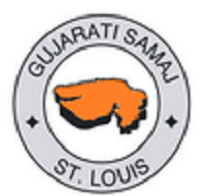 GUJARATI SAMAJ OF S. LOUISCommittee Member Nomination Form – Year 2022Candidate and Nominator must be active paid member of Gujarati Samaj of St. Louis for the last two years (2020 & 2021)Enter Candidate Information Below                                                    Date: Name: Address: Contact Phone: Committee:           1. Board of Trustee                                  2. Executive Committee(check or circle one)Enter Nominator Information Below                                                    Date:Name:Address:Contact Phone:Please email this completed form on or before Nov 7th, 2021 to the following Election Commission officers:Jayesh Desai at Jaydesai1961@gmail.com AND Rajiv Shah at rajivshah15@gmail.com AND Nayan Patel at neal3331@sbcglobal.net